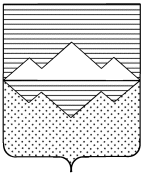 Совет депутатовСулеинского городского поселенияСаткинского муниципального районаЧелябинской областиРЕШЕНИЕ______________________________________________________________________________________________________от 01.09.2023 № 23п.СулеяО назначении  публичных слушаний по вопросу объединения городских и сельских поселений, входящих в состав Саткинского муниципального района, в целях его преобразования и наделения вновь образованного  муниципального   образования статусом Саткинского муниципального округа Челябинской области	В соответствии с пунктом 4 части 3 статьи 28 Федерального закона  от 6 октября 2006 года № 131-ФЗ «Об общих принципах организации местного самоуправления в Российской Федерации», Уставом Сулеинского  городского поселения, 	СОВЕТ ДЕПУТАТОВ СУЛЕИНСКОГО ГОРОДСКОГО ПОСЕЛЕНИЯ  РЕШАЕТ:	1. Назначить публичные слушания по вопросу объединения городских и сельских поселений, входящих в состав Саткинского муниципального района, в целях его преобразования и наделения вновь образованного муниципального образования статусом Саткинского муниципального округа Челябинской области, в 16 часов 00 минут 5 октября 2023 года в актовом зале Сулеинской школы по адресу: п.Сулея, ул.Луговая, 36. 2. Назначить дату первого заседания оргкомитета 05.09.2023г. в 16.00 в здании администрации. 3. Утвердить  состав оргкомитета, согласно приложению к настоящему решению.4. Граждане, проживающие на территории Сулеинского городского поселения вправе участвовать в публичных слушаниях в целях обсуждения вопроса по объединению городских и сельских поселений, входящих в состав Саткинского муниципального района, в целях его преобразования наделения вновь образованного муниципального образования статусом Саткинского муниципального округа Челябинской области, посредством:- подачи в Совет депутатов Сулеинского городского поселения замечаний и предложений в устной и (или) письменной форме в срок до дня проведения публичных слушаний;- непосредственного участия в публичных слушаниях.Замечания и предложения в письменной и (или) устной форме граждане вправе представить председательствующему в день проведения публичных слушаний до окончания публичных слушаний по месту их проведения.Все замечание и предложения, представленные в установленный срок, подлежат включению в протокол публичных слушаний.При проведении публичных слушаний все участники публичных слушаний вправе высказать свое мнение о преобразовании и внесенных замечаниях, предложениях, задать вопросы.5. В течение 10 дней после проведения публичных слушаний жители вправе направлять свои замечания и предложения в письменном виде в Совет депутатов Сулеинского городского поселения. 6. Настоящее решение опубликовать в газете «Саткинский рабочий» и разместить на официальном сайте Администрации Сулеинского городского поселения в информационно-телекоммуникационной сети «Интернет».7. Контроль за исполнением настоящего решения возложить на председателя Совета депутатов Сулеинского городского поселения Фролкина А.В. Председатель Совета депутатовСулеинского городского поселения                                                                     А.В.Фролкин Совет депутатовСулеинского городского поселенияСаткинского муниципального районаЧелябинской областиРЕШЕНИЕ______________________________________________________________________________________________________от ______________________ №__________п.СулеяО выражении согласия на объединение городских и сельских поселений, входящих в состав Саткинского муниципального района, в целях его преобразования и последующего  наделения вновь образован-ного муниципального образования статусом Саткинского муниципального округа Челябинской областиВ соответствии со статьей 13 Федерального закона  от 6 октября 2006 года № 131-ФЗ «Об общих принципах организации местного самоуправления  в Российской Федерации», Уставом Сулеинского городского поселения и принимая во внимание результаты публичных слушаний, которые прошли ____________________ 2023 года, СОВЕТ ДЕПУТАТОВ СУЛЕИНСКОГО ГОРОДСКОГО ПОСЕЛЕНИЯ  РЕШАЕТ:1. Выразить согласие на объединение Айлинского сельского поселения, Бакальского городского поселения, Бердяушского городского поселения, Межевого городского поселения, Саткинского городского поселения, Сулеинского городского поселения, Романовского сельского поселения, входящих в состав Саткинского муниципального района, в целях его преобразования и последующего наделения вновь образованного муниципального образования статусом Саткинского муниципального округа Челябинской области.2. Настоящее решение направить в Собрание депутатов Саткинского муниципального района.3. Настоящее решение опубликовать в газете «Саткинский рабочий» и разместить на официальном сайте Администрации Сулеинского городского поселения в информационно-телекоммуникационной сети «Интернет».4. Контроль за исполнением настоящего решения возложить на председателя Совета депутатов Сулеинского городского поселения Фролкина А.В. Председатель Совета депутатовСулеинского городского поселения                                                                     А.В.Фролкин 